               CAREER PROGRESSION FRAMEWORK           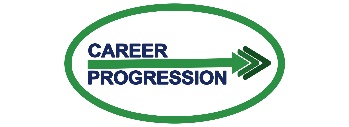 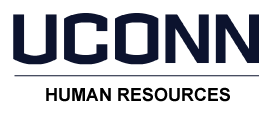 HOW TO USE THIS FORMThe Career Progression Framework will consist of five (5) competencies, chosen by the Supervisor, that relate to the position’s job specification and/or specific discipline for the position. For job templates that are in a Manager Category (M5-M8), Supervisors are required to select one (1) Manager Competencies for one of the five competencies. Manager Competencies should be related to the position’s role of providing a combination of supervision/management over a department charged with providing a variety of cross-disciplinary services.Supervisors should complete this form for each position. It is not required to have a Framework for each employee in the same position within the same department, but it may be necessary to complete more than one Framework based on specializations within the position.Completed Career Progression Frameworks with appropriate signatures should be uploaded to the Career Progression Framework Library for review and approval by Human Resources.A list of all available competencies can be found in the Competency Library on the Career Progression website. Please work with your designated HR Specialist if you have any questions.HOW TO USE THIS FORMThe Career Progression Framework will consist of five (5) competencies, chosen by the Supervisor, that relate to the position’s job specification and/or specific discipline for the position. For job templates that are in a Manager Category (M5-M8), Supervisors are required to select one (1) Manager Competencies for one of the five competencies. Manager Competencies should be related to the position’s role of providing a combination of supervision/management over a department charged with providing a variety of cross-disciplinary services.Supervisors should complete this form for each position. It is not required to have a Framework for each employee in the same position within the same department, but it may be necessary to complete more than one Framework based on specializations within the position.Completed Career Progression Frameworks with appropriate signatures should be uploaded to the Career Progression Framework Library for review and approval by Human Resources.A list of all available competencies can be found in the Competency Library on the Career Progression website. Please work with your designated HR Specialist if you have any questions.POSITION DETAILSPOSITION DETAILSEmployee(s) Name (if applicable): Employee(s) Name (if applicable): Job Template Title: Level: Working Title: Working Title: Department: Supervisor Name: Is this a New or Revised Career Progression Framework?                   New                 RevisedIs this a New or Revised Career Progression Framework?                   New                 RevisedIf Revised, what is being edited? If Revised, what is being edited? COMPETENCY STATEMENTSCOMPETENCY STATEMENTSDescribe what specific observable and measurable behaviors, capabilities, expertise and/or understanding that is required to achieve the designated rank of Proficient, Advanced and Expert for each competency. Be clear, direct, and detailed. To aid in the development of drafting competency statements, Human Resources has developed broad definitions of each competency and measurable and observable competency statements for each competency across all three ranks. Please visit the Career Progression website for the full competency list with competency statements and training on how to create the Career Progression Framework. Describe what specific observable and measurable behaviors, capabilities, expertise and/or understanding that is required to achieve the designated rank of Proficient, Advanced and Expert for each competency. Be clear, direct, and detailed. To aid in the development of drafting competency statements, Human Resources has developed broad definitions of each competency and measurable and observable competency statements for each competency across all three ranks. Please visit the Career Progression website for the full competency list with competency statements and training on how to create the Career Progression Framework. REQUIRED COMPETENCIESREQUIRED COMPETENCIESREQUIRED COMPETENCIESSelect five (5) competencies for the position that are related to the position’s job specification and/or specific discipline for the job template. If in a Manager job template (M5-M8), one of the five competencies must be chosen from the Manager Competencies category. A list of available competencies can be found on the Competency Library website.Select five (5) competencies for the position that are related to the position’s job specification and/or specific discipline for the job template. If in a Manager job template (M5-M8), one of the five competencies must be chosen from the Manager Competencies category. A list of available competencies can be found on the Competency Library website.Select five (5) competencies for the position that are related to the position’s job specification and/or specific discipline for the job template. If in a Manager job template (M5-M8), one of the five competencies must be chosen from the Manager Competencies category. A list of available competencies can be found on the Competency Library website.Competency: Competency: Competency: ProficientAdvancedExpertCompetency: Competency: Competency: ProficientAdvancedExpertCompetency: Competency: Competency: ProficientAdvancedExpertCompetency: Competency: Competency: ProficientAdvancedExpertCompetency: Competency: Competency: ProficientAdvancedExpertSIGNATURESSIGNATURESSIGNATURESSUPERVISOR REVIEWSUPERVISOR REVIEWSUPERVISOR REVIEWI acknowledge that I have completed this Career Progression Framework in consultation with Management and Human Resources for this position. I will share this with the employee(s) in this position and assist in their progression through this plan.                                  I acknowledge that I have completed this Career Progression Framework in consultation with Management and Human Resources for this position. I will share this with the employee(s) in this position and assist in their progression through this plan.                                  I acknowledge that I have completed this Career Progression Framework in consultation with Management and Human Resources for this position. I will share this with the employee(s) in this position and assist in their progression through this plan.                                  Supervisor Signature: Print Name: Date:OVERALL COMMENTS (Optional)OVERALL COMMENTS (Optional)OVERALL COMMENTS (Optional)MANAGER OUTSIDE OF ANY BARGAINING UNIT REVIEWMANAGER OUTSIDE OF ANY BARGAINING UNIT REVIEWMANAGER OUTSIDE OF ANY BARGAINING UNIT REVIEWI acknowledge that I have reviewed and support this Career Progression Framework. I acknowledge that I have reviewed and support this Career Progression Framework. I acknowledge that I have reviewed and support this Career Progression Framework. Manager Signature: Print Name: Date: OVERALL COMMENTS (Optional)OVERALL COMMENTS (Optional)OVERALL COMMENTS (Optional)HUMAN RESOURCES SECTION (HR use only)HUMAN RESOURCES SECTION (HR use only)HUMAN RESOURCES SECTION (HR use only) Approved                                               Denied Approved                                               Denied Approved                                               DeniedHR Specialist Signature: Print Name: Date: NOTES/COMMENTSNOTES/COMMENTSNOTES/COMMENTS